BAYBURT -  GÜMÜŞHANE HAVALİMANI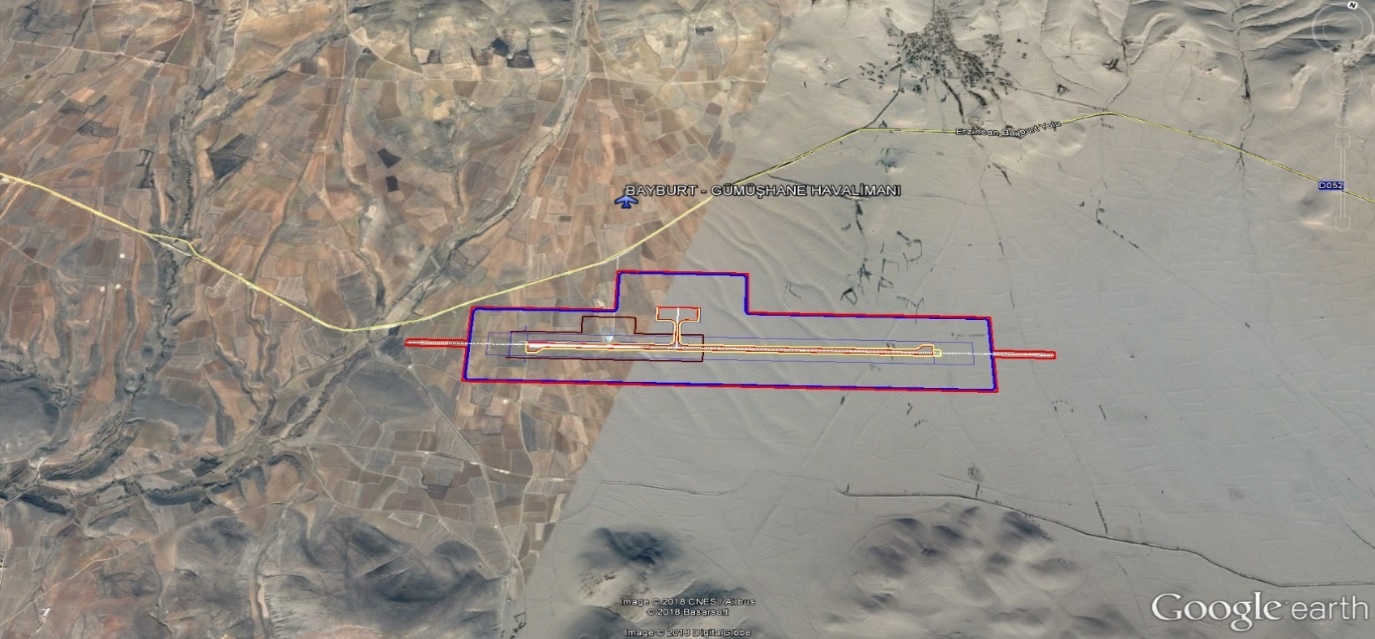 Proje Bedeli			: 987.271.000 TLKonumu			: Gümüşhane’ye 67 km, Bayburt’a 47 km. mesafede Köse-Bayburt Karayolu üzerinde yer almaktadır.Altyapı inşaatı: Proje Bedeli			: 422.865.000 TLİhale Bedeli			: 174.748.099,75 TL (Rev. Söz. Bed. 209.684.601,51 TL)Gerçekleşme                         : %95Teknik Özellikler		: Pist			: 3000 m x 45 m                                                                         Apron			: 300 m x120 mTaksirut		: 265 m x 24m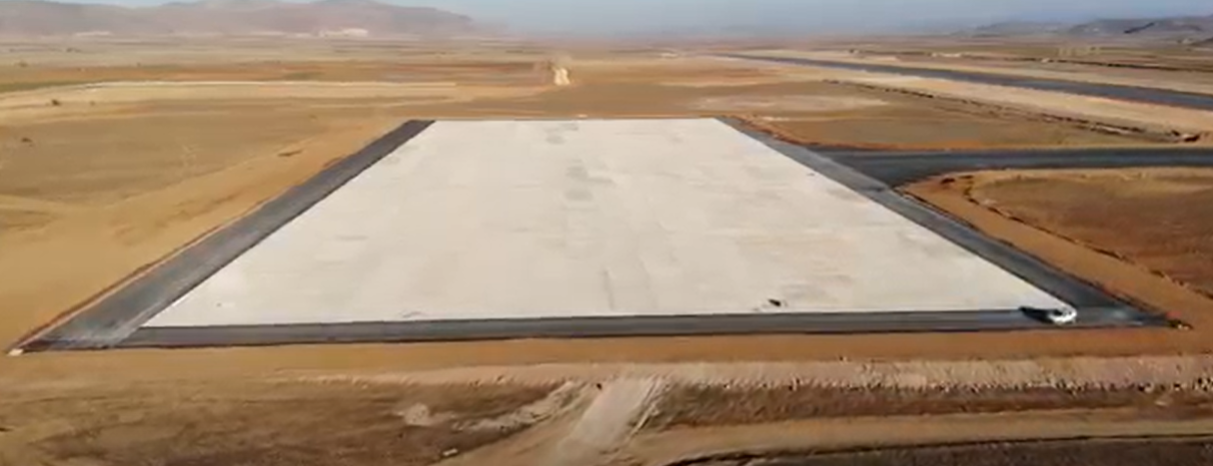 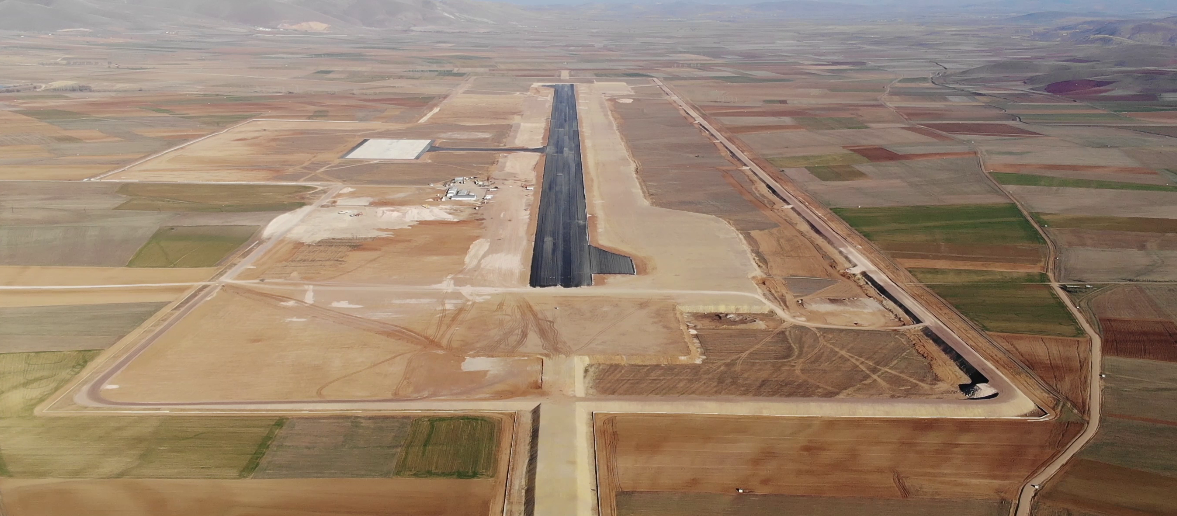 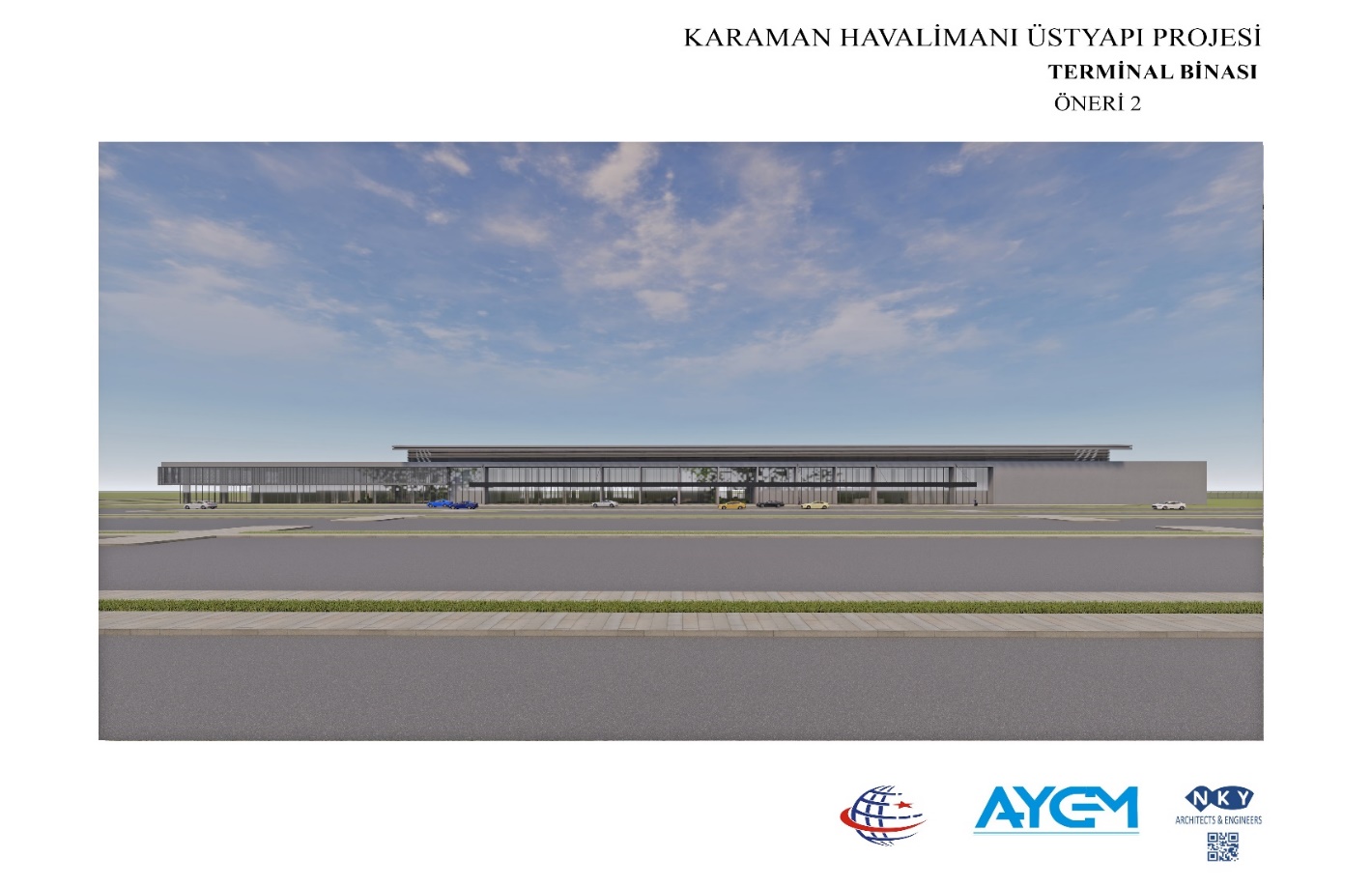 Üstyapı inşaatı:Proje adı  (2)	:Bayburt- Gümüşhane Havalimanı Üstyapı İnşaatı (Yapım İşi)Proje Bedeli	: 564.406.000 TLGerçekleşme	: -Teknik Özellikler		: 2.000.000 yolcu/yıl 				  17.000 m2 Terminal				  Toplam 29.000 m2 Kapalı AlanAçıklamalar			: 2022 yılı yatırım programında 60.000.000 TL yıl ödeneğiyle yer almaktadır.